	บันทึกข้อความ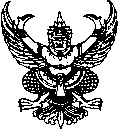 ส่วนราชการ   ที่   	วันที่     เรื่อง   ขออนุมัติโครงการเรียน	อธิการบดีมหาวิทยาลัยราชภัฏพิบูลสงครามด้วย ..........((ชื่อหน่วยงาน-ออกจากระบบ))........... มีความประสงค์จะขออนุมัติโครงการ และดำเนินงานโครงการ ....................((ชื่อโครงการระดับหน่วยงาน-ออกจากระบบ))...........................  โดยมีวัตถุประสงค์เพื่อ........((ใส่ข้อความ))................ จัดขึ้นระหว่าง..((วันที่/เดือน/พ.ศ.- วันที่/เดือน/พ.ศ.-ออกจากระบบ))..  ซึ่งโครงการดังกล่าวอยู่ภายใต้งาน/โครงการระดับมหาวิทยาลัย : ………((ชื่องาน/โครงการระดับมหาวิทยาลัย-ออกจากระบบ-กนผ.200)).......            โดยเบิกจ่ายจากรหัสงบประมาณ  รหัส ....((รหัสงบประมาณ 12 หลัก-ออกจากระบบ)) งบประมาณทั้งสิ้น จำนวน .....((ออกจากระบบ))....... บาทโดยขออนุมัติงบประมาณโครงการครั้งที่ ๑  กิจกรรม จำนวน .............................. บาทโดยขออนุมัติงบประมาณโครงการครั้งที่ ๒  กิจกรรม จำนวน ............................. บาทโดยขออนุมัติงบประมาณโครงการครั้งที่ ๓  กิจกรรม จำนวน ............................. บาท((เพิ่มได้))ซึ่งมีรายละเอียดโครงการ  และกำหนดการดังเอกสารที่แนบมาพร้อมนี้ (กรุณาแนบแบบ กนผ.๐๑ และกำหนดการ) จึงเรียนมาเพื่อโปรดพิจารณาอนุมัติ................................................(..............ชื่อ – นามสกุล.............)                            ผู้ขออนุมัติโครงการ๑. กองนโยบายและแผน วิเคราะห์รายละเอียดเกี่ยวกับโครงการในเบื้องต้น ดังนี้สอดคล้องกับพันธกิจมหาวิทยาลัย .........................................สอดคล้องกับโครงการระดับมหาวิทยาลัย ..............................โครงการ   มี  บรรจุไว้ในแผนปฏิบัติการประจำปีของหน่วยงาน ไม่มี เนื่องจาก ................................................................................................................................................................ระยะเวลา เป็นไปตามแผนฯ ที่กำหนดไว้ ไม่เป็นไปตามแผนฯ เนื่องจาก .........................................................................................................................................งบประมาณ เป็นไปตามแผนฯ ที่กำหนดไว้ ไม่เป็นไปตามแผนฯ เนื่องจาก .........................................................................................................................................อื่นๆ .........................................................................................................................................................................................................................................................................................................................................(ลายมือชื่อ)                    (ตำแหน่ง..............................................)                    ............/................./.............๒. ความคิดเห็นของคณบดี/ผู้อำนวยการสำนัก-สถาบัน หรือหน่วยงานเทียบเท่า.....................................................................................................................................................................................................................................................................................................................................................................................................................................................................................................................................................................(ลายมือชื่อ)                    (ตำแหน่ง..........................................)                                    ............/................./.............๑. กองนโยบายและแผน วิเคราะห์รายละเอียดเกี่ยวกับโครงการในเบื้องต้น ดังนี้สอดคล้องกับพันธกิจมหาวิทยาลัย .........................................สอดคล้องกับโครงการระดับมหาวิทยาลัย ..............................โครงการ   มี  บรรจุไว้ในแผนปฏิบัติการประจำปีของหน่วยงาน ไม่มี เนื่องจาก ................................................................................................................................................................ระยะเวลา เป็นไปตามแผนฯ ที่กำหนดไว้ ไม่เป็นไปตามแผนฯ เนื่องจาก .........................................................................................................................................งบประมาณ เป็นไปตามแผนฯ ที่กำหนดไว้ ไม่เป็นไปตามแผนฯ เนื่องจาก .........................................................................................................................................อื่นๆ .........................................................................................................................................................................................................................................................................................................................................(ลายมือชื่อ)                    (ตำแหน่ง..............................................)                    ............/................./.............๓. งานธุรการของมหาวิทยาลัยเรียน อธิการบดีฯ เพื่อโปรดทราบและสั่งการ เห็นสมควรให้............................................................................................................................................................................................................................................................................................................................................................................................................................................(ลายมือชื่อ)                           (ตำแหน่ง........................................)                                     ............/................./.............๔.  ความคิดเห็นของรองอธิการบดีที่เกี่ยวข้อง.....................................................................................................................................................................................................................................................................................................................................................................................................................................................................................................................................................................(ลายมือชื่อ)                        (ตำแหน่ง...............................................)                                    ........../................./.............๕. อธิการบดี/ผู้มีอำนาจสั่งการ อนุมัติ  .................................................................................................................................................................................ไม่อนุมัติ เนื่องจาก ..............................................................................................................................................................................................................................................................................                                                     ............................................(ลายมือชื่อ)                          (ตำแหน่ง............................................)                                                                                                                 ............/................./.............